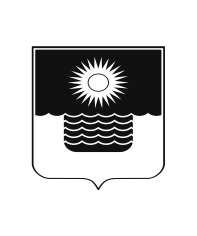 АДМИНИСТРАЦИЯ МУНИЦИПАЛЬНОГО ОБРАЗОВАНИЯГОРОД-КУРОРТ ГЕЛЕНДЖИКПОСТАНОВЛЕНИЕот 30 июля 2020 года 	                    		                 				№ 1340г. ГеленджикО внесении изменений в постановление главы администрации муниципального образования город-курорт Геленджик от 28 декабря 2006 года №2075 «О комиссии по оценке жилых помещений муниципального жилищного фонда муниципального образования город-курорт Геленджик» (в редакции постановления администрации муниципального образования город-курорт Геленджик от 22 августа 2018 года №2610)В связи с кадровыми изменениями и необходимостью уточнения персонального состава комиссии, руководствуясь постановлением Правительства Российской Федерации от 28 января 2006 года №47 «Об утверждении Положения о признании помещения жилым помещением, жилого помещения непригодным для проживания, многоквартирного дома аварийным и подлежащим сносу или реконструкции, садового дома жилым домом и жилого дома садовым домом» (в редакции постановления Правительства Российской Федерации от 24 апреля 2020 года №581), статьями 16, 37 Федерального закона от 6 октября 2003 года №131-ФЗ «Об общих принципах организации местного самоуправления в Российской Федерации» (в редакции Федерального закона от 23 мая 2020 года №154-ФЗ), статьями 8, 42, 72 Устава муниципального образования город-курорт Геленджик,     п о с т а н о в л я ю:1. Внести в постановление главы администрации муниципального образования город-курорт Геленджик от 28 декабря 2006 года №2075 «О комиссии по оценке жилых помещений муниципального жилищного фонда муниципального образования город-курорт Геленджик» (в редакции  постановления администрации муниципального образования город-курорт Геленджик от 22 августа 2018 года №2610) следующие изменения:1) пункт 4 постановления изложить в следующей редакции:«4. Контроль за выполнением настоящего постановления возложить на заместителя главы муниципального образования город-курорт Геленджик                 П.П. Блинова»;2) приложение №1 к постановлению изложить в редакции приложения к настоящему постановлению.2. Опубликовать настоящее постановление в печатном средстве массовой информации «Официальный вестник органов местного самоуправления муниципального образования город-курорт Геленджик» и разместить на официальном сайте администрации муниципального образования город-курорт Геленджик в информационно-телекоммуникационной сети «Интернет».3. Постановление вступает в силу со дня его подписания.А.А. Богодистов, глава муниципального образования город-курорт Геленджик ПРИЛОЖЕНИЕк постановлению администрациимуниципального образованиягород-курорт Геленджикот 30 июля 2020 года № 1340«ПРИЛОЖЕНИЕ № 2УТВЕРЖДЕНпостановлением администрациимуниципального образованиягород-курорт Геленджикот 28 декабря 2006 года №2075(в редакции постановленияадминистрации муниципальногообразования город-курорт Геленджикот 30 июля 2020 года № 1340)СОСТАВмежведомственной комиссии по оценке жилых помещений жилищного фонда муниципального образования город-курорт Геленджик (далее – комиссия)И.А. Васильев, исполняющий обязанности начальника управления жилищно-коммунального хозяйства администрации муниципального образования город-курорт ГеленджикБлинов                                      -Павел Павловичзаместитель главы муниципального образования город-курорт Геленджик, председатель комиссии;заместитель главы муниципального образования город-курорт Геленджик, председатель комиссии;заместитель главы муниципального образования город-курорт Геленджик, председатель комиссии;Васильев                                   -Иван Александровичисполняющий обязанности начальника управления жилищно-коммунального хозяйства администрации муниципального образования город-курорт Геленджик, заместитель председателя комиссии;исполняющий обязанности начальника управления жилищно-коммунального хозяйства администрации муниципального образования город-курорт Геленджик, заместитель председателя комиссии;исполняющий обязанности начальника управления жилищно-коммунального хозяйства администрации муниципального образования город-курорт Геленджик, заместитель председателя комиссии;Какулиди                                  -Константин Ивановичглавный специалист управления жилищно-коммунального хозяйства администрации муниципального образования город-курорт Геленджик, секретарь комиссии.главный специалист управления жилищно-коммунального хозяйства администрации муниципального образования город-курорт Геленджик, секретарь комиссии.главный специалист управления жилищно-коммунального хозяйства администрации муниципального образования город-курорт Геленджик, секретарь комиссии.Члены комиссии:Члены комиссии:Члены комиссии:Члены комиссии:Бугаев                                       -Юрий Игоревичначальник управления строительства администрации муниципального образования город-курорт Геленджик;начальник управления строительства администрации муниципального образования город-курорт Геленджик;начальник управления строительства администрации муниципального образования город-курорт Геленджик;Горбунов                                  -Александр Владимировичначальник управления гражданской обороны и чрезвычайных ситуаций администрации муниципального образования город-курорт Геленджик;начальник управления гражданской обороны и чрезвычайных ситуаций администрации муниципального образования город-курорт Геленджик;начальник управления гражданской обороны и чрезвычайных ситуаций администрации муниципального образования город-курорт Геленджик;Есин                                          -Тимур Сергеевичначальник правового отдела управления жилищно-коммунального хозяйства администрации муниципального образования город-курорт Геленджик;начальник правового отдела управления жилищно-коммунального хозяйства администрации муниципального образования город-курорт Геленджик;начальник правового отдела управления жилищно-коммунального хозяйства администрации муниципального образования город-курорт Геленджик;Каримова                                  -Оксана Николаевнаглавный специалист правового отдела управления жилищно-коммунального хозяйства администрации муниципального образования город-курорт Геленджик;главный специалист правового отдела управления жилищно-коммунального хозяйства администрации муниципального образования город-курорт Геленджик;главный специалист правового отдела управления жилищно-коммунального хозяйства администрации муниципального образования город-курорт Геленджик;Мальцева                                       -Наталья Владимировнаисполняющий обязанности начальника управления архитектуры и градостроительства администрации муниципального образования город-курорт Геленджик – главного архитектора;исполняющий обязанности начальника управления архитектуры и градостроительства администрации муниципального образования город-курорт Геленджик – главного архитектора;исполняющий обязанности начальника управления архитектуры и градостроительства администрации муниципального образования город-курорт Геленджик – главного архитектора;Покровский                             -Евгений Ивановичврач по общей гигиене Геленджикского филиала ФБУЗ «Центр гигиены и эпидемиологии в Краснодарском крае» (по согласованию);врач по общей гигиене Геленджикского филиала ФБУЗ «Центр гигиены и эпидемиологии в Краснодарском крае» (по согласованию);врач по общей гигиене Геленджикского филиала ФБУЗ «Центр гигиены и эпидемиологии в Краснодарском крае» (по согласованию);Сиро                                        -Иван Юрьевичначальник отдела надзорной деятельности и профилактической работы города Геленджик управления надзорной деятельности и профилактической работы Главного управления МЧС России по Краснодарскому краю (по согласованию);начальник отдела надзорной деятельности и профилактической работы города Геленджик управления надзорной деятельности и профилактической работы Главного управления МЧС России по Краснодарскому краю (по согласованию);начальник отдела надзорной деятельности и профилактической работы города Геленджик управления надзорной деятельности и профилактической работы Главного управления МЧС России по Краснодарскому краю (по согласованию);Ушаков                                    -Сергей Борисовичначальник отдела государственного бюджетного учреждения Краснодарского края «Краевая техническая инвентаризация – Краевое БТИ» по городу-курорту Геленджику (по согласованию);начальник отдела государственного бюджетного учреждения Краснодарского края «Краевая техническая инвентаризация – Краевое БТИ» по городу-курорту Геленджику (по согласованию);начальник отдела государственного бюджетного учреждения Краснодарского края «Краевая техническая инвентаризация – Краевое БТИ» по городу-курорту Геленджику (по согласованию);Фок                                         -Виктория Юрьевназаместитель начальника управления имущественных отношений администрации муниципального образования город-курорт         Геленджик;заместитель начальника управления имущественных отношений администрации муниципального образования город-курорт         Геленджик;Якубов                                        -Алим ЭнверовичЯкубов                                        -Алим ЭнверовичЯкубов                                        -Алим Энверовичдиректор муниципального унитарного предприятия муниципального образования город-курорт Геленджик «Управление капитального строительства».»директор муниципального унитарного предприятия муниципального образования город-курорт Геленджик «Управление капитального строительства».»